UMW / AZ / PN – 98 / 18	             			                 Wrocław, 24. 09. 2018 r.NAZWA POSTĘPOWANIA  Dostawa i montaż mebli laboratoryjnych dla Katedry i Zakładu Chemii i Immunochemii Uniwersytetu Medycznego we Wrocławiu przy ul. Skłodowskiej-Curie 50, 50-369 Wrocław. Informacja z otwarcia ofertBezpośrednio przed otwarciem ofert Zamawiający podał kwotę, jaką zamierza przeznaczyć na sfinansowanie zamówienia, która wynosi brutto 1.008.465,93 PLN.Kryteria oceny ofert:Cena realizacji przedmiotu zamówienia – 60 %,Termin realizacji - 20 %,Okres gwarancji – 20 %.Ofertę złożyli następujący Wykonawcy, wymienieni w poniższej tabeli: Warunki płatności – zgodnie z treścią Siwz.Z upoważnienia Rektora UMWZastępca Kanclerza ds. Zarządzania Administracją Mgr inż. Katarzyna Błasiak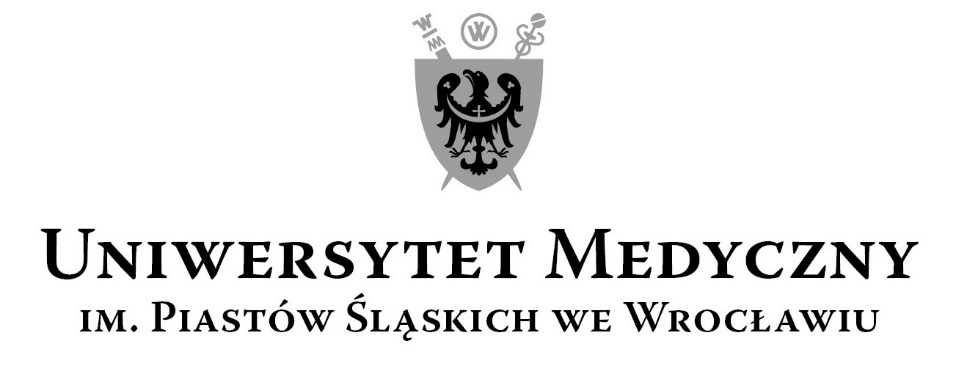 50-367 Wrocław, Wybrzeże L. Pasteura 1Zespół ds. Zamówień Publicznych UMWUl. Marcinkowskiego 2-6, 50-368 Wrocławfax 71 / 784-00-45e-mail: tomasz.kiliszek@umed.wroc.pl 50-367 Wrocław, Wybrzeże L. Pasteura 1Zespół ds. Zamówień Publicznych UMWUl. Marcinkowskiego 2-6, 50-368 Wrocławfax 71 / 784-00-45e-mail: tomasz.kiliszek@umed.wroc.pl Lp.Wykonawcy, adres Cena brutto PLNTermin realizacjiOkres gwarancji 1Danuta Katryńska„DANLAB” Danuta Katryńska,Ul. Handlowa 6A, 15-399 Białystok931.121,186 tygodni96 miesięcy2Grażyna MarcinkowskaGrażyna Marcinkowska ZANID,Ul. Atramentowa 12, 55-040 Kobierzyce1.049.977,206 tygodni96 miesięcy